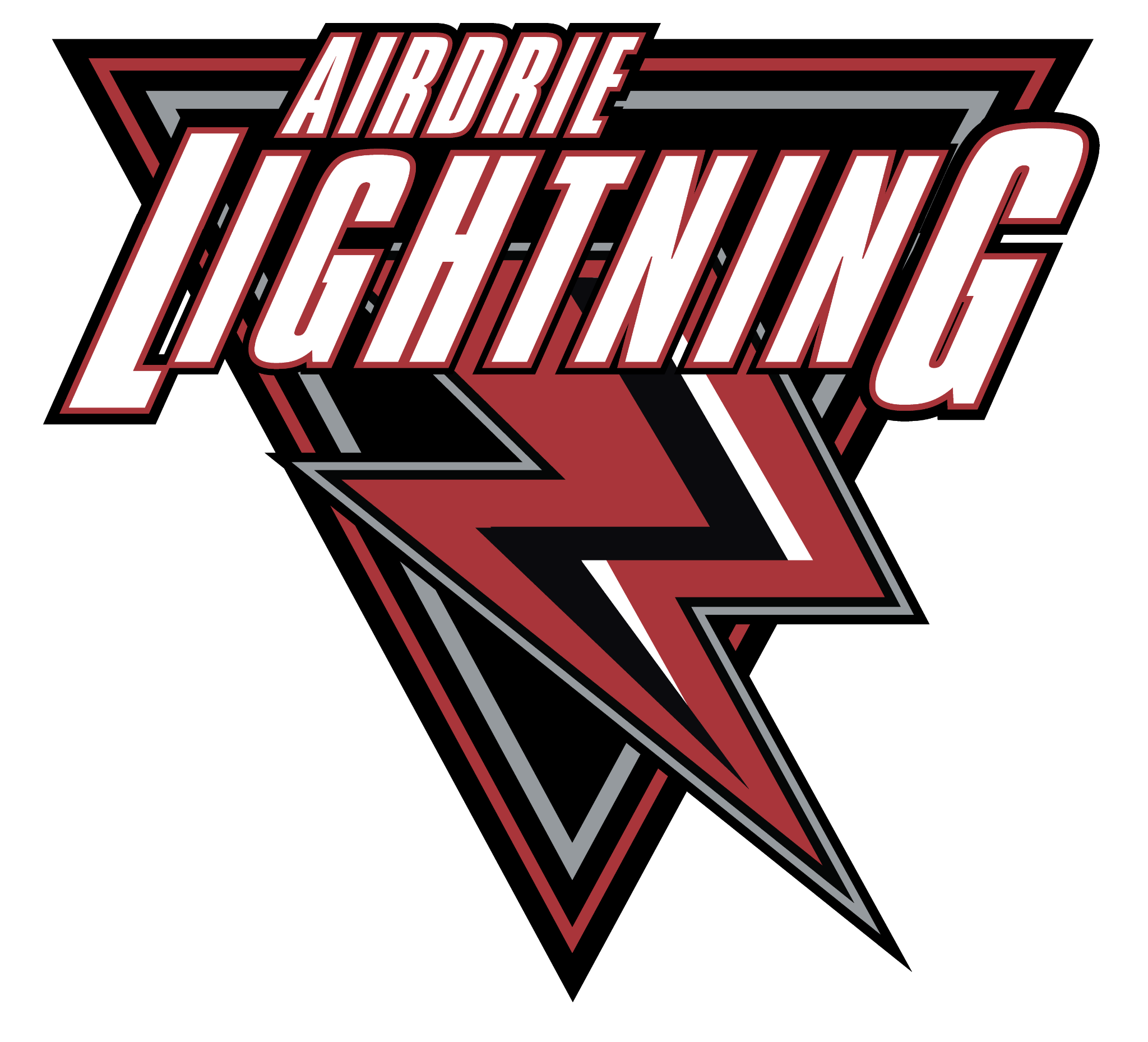 Request for PaymentPersonal ReimbursementAll requests for payment MUST include this form, supporting backup receipts/documents, and signature from an Executive member, before sending to the Accountant for payment.Summary of charges(group similar category charges together and sub-total)Approval DetailsFor Accounting Use OnlyFull name of AMHA Staff/Board Member:AMHA Position:Email to received E-transfer to:Date (m/d/y):Description:Category:Amount:$(If applicable, receipts must accompany all requests for Reimbursement)Subtotal$ GST$TOTAL$Signature of SubmitterDateG/L AccountDate PaidEtrfAmount Paid